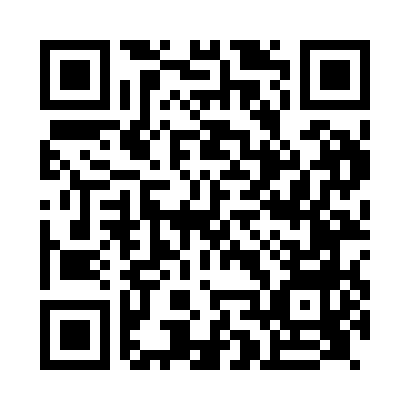 Ramadan times for Adstone, Northamptonshire, UKMon 11 Mar 2024 - Wed 10 Apr 2024High Latitude Method: Angle Based RulePrayer Calculation Method: Islamic Society of North AmericaAsar Calculation Method: HanafiPrayer times provided by https://www.salahtimes.comDateDayFajrSuhurSunriseDhuhrAsrIftarMaghribIsha11Mon4:544:546:2712:144:066:036:037:3612Tue4:524:526:2512:144:086:046:047:3813Wed4:494:496:2212:144:096:066:067:4014Thu4:474:476:2012:144:116:086:087:4115Fri4:444:446:1812:134:126:106:107:4316Sat4:424:426:1612:134:146:126:127:4517Sun4:404:406:1312:134:156:136:137:4718Mon4:374:376:1112:124:166:156:157:4919Tue4:344:346:0912:124:186:176:177:5120Wed4:324:326:0612:124:196:186:187:5321Thu4:294:296:0412:124:216:206:207:5522Fri4:274:276:0212:114:226:226:227:5723Sat4:244:245:5912:114:236:246:247:5924Sun4:224:225:5712:114:256:256:258:0125Mon4:194:195:5512:104:266:276:278:0326Tue4:164:165:5212:104:276:296:298:0527Wed4:144:145:5012:104:296:316:318:0728Thu4:114:115:4812:094:306:326:328:0929Fri4:084:085:4512:094:316:346:348:1130Sat4:064:065:4312:094:336:366:368:1331Sun5:035:036:411:095:347:377:379:151Mon5:005:006:381:085:357:397:399:172Tue4:584:586:361:085:367:417:419:203Wed4:554:556:341:085:387:437:439:224Thu4:524:526:311:075:397:447:449:245Fri4:494:496:291:075:407:467:469:266Sat4:474:476:271:075:417:487:489:287Sun4:444:446:251:075:437:507:509:318Mon4:414:416:221:065:447:517:519:339Tue4:384:386:201:065:457:537:539:3510Wed4:354:356:181:065:467:557:559:37